4.Продолжительность промежуточной аттестации На выполнение работы отводится 40 минут5. Дополнительные материалы и оборудованиеПри выполнении заданий разрешается пользоваться линейкой.6. Система оценивания выполнения отдельных заданий и работы в целомМаксимальный балл за выполнение работы равен 13.Правильное решение каждого из заданий оценивается 1 баллом. Задание считается выполненным верно, если ученик дал верный ответ: записал правильное число, правильную величину, изобразил правильный рисунок.
Таблица перевода баллов в отметки по пятибалльной шкалеПробный вариант1. Найдите значение выражения: 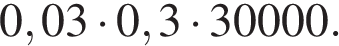 2. На координатной прямой отмечено число 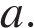 В ответе укажите номер правильного варианта.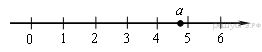 Какое из утверждений относительно этого числа является верным?1) 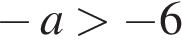 2) 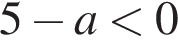 3) 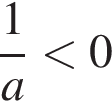 4) 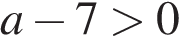 3. Найдите значение выражения          при     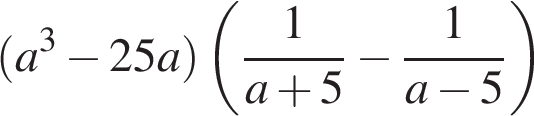 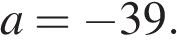 4. Найдите корни уравнения        .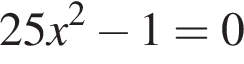 Если корней несколько, запишите их в ответ без пробелов в порядке возрастания.5. Игральную кость бросают дважды. Найдите вероятность того, что оба раза выпало число, большее 3.6. На рисунке изображён график функции y = ax2 + bx + c . Установите соответствие между утверждениями и промежутками, на которых эти утверждения выполняются. Впишите в приведённую в ответе таблицу под каждой буквой соответствующую цифру.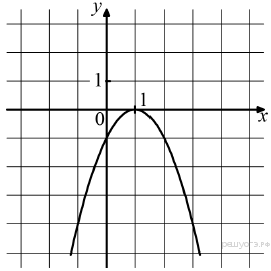 Ответ: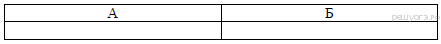 7. Площадь ромба    можно вычислить по формуле  , где    — диагонали ромба (в метрах). Пользуясь этой формулой, найдите диагональ  , если диагональ    равна 30 м, а площадь ромба 120 м2.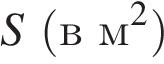 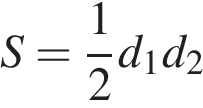 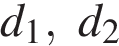 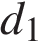 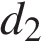 8. Укажите решение системы неравенств: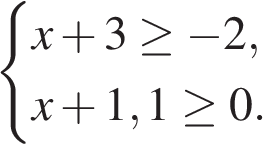 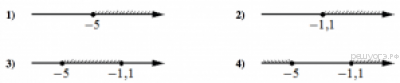 9.   В выпуклом четырехугольнике ABCD   , , , .   Найдите угол A. Ответ дайте в градусах.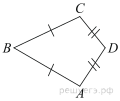 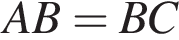 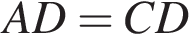 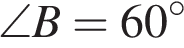 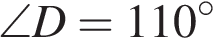 10.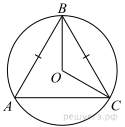 Окружность с центром в точке O описана около равнобедренного треугольника ABC, в котором AB = BC и ∠ABC = 177°. Найдите величину угла BOC. Ответ дайте в градусах.11.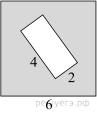 Из квадрата вырезали прямоугольник (см. рисунок). Найдите площадь получившейся фигуры.12.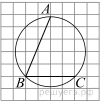 Найдите угол . Ответ дайте в градусах.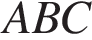 13. Какие из следующих утверждений верны?1) Если угол равен 45°, то вертикальный с ним угол равен 45°.2) Любые две прямые имеют ровно одну общую точку.3) Через любые три точки проходит ровно одна прямая.4) Если расстояние от точки до прямой меньше 1, то и длина любой наклонной, проведенной из данной точки к прямой, меньше 1.Спецификацияконтрольных измерительных материалов для проведения в 2020/2021 учебном годупромежуточной аттестации в 9 классе по математике1.Назначение Контрольные измерительные материалы (далее – КИМ) позволяют установить уровень освоения обучающимися Федерального государственного образовательного стандарта основного общего образования по математике за курс девятого класса, базовый уровень.2. Структура КИМРабота содержит 13 заданий.3. Распределение заданий варианта КИМ по содержанию, видам умений и способам действий№ заданияПроверяемые элементы содержания и виды деятельностиУровень сложности заданияМаксимальный балл за выполнение задания1Уметь выполнять вычисления и преобразованияБ12Уметь выполнять вычисления и преобразованияБ13Уметь выполнять вычисления и преобразования, уметь выполнять преобразования алгебраических выраженийБ14Уметь решать уравнения, неравенства и их системыБ15Уметь работать со статистической информацией, находить частоту и вероятность случайного события, уметь использовать приобретённые знания и умения в практической деятельности и повседневной жизни, уметь строить и исследовать простейшие математические моделиБ16Уметь строить и читать графики функцийБ17Осуществлять практические расчеты по формулам, составлять несложные формулы, выражающие зависимости между величинамиБ18Уметь решать уравнения, неравенства и их системыБ19Уметь выполнять действия с геометрическими фигурами, координатами и векторами (Треугольники, четырёхугольники, многоугольники и их элементы)10Уметь выполнять действия с геометрическими фигурами, координатами и векторами (Окружность, круг и их элементы)Б111Уметь выполнять действия с геометрическими фигурами, координатами и векторами (Площади фигур)Б112Уметь выполнять действия с геометрическими фигурами, координатами и векторами (Фигуры на квадратной решётке)Б113Проводить доказательные рассуждения при решении задач, оценивать логическую правильность рассуждений, распознавать ошибочные заключенияБ1Отметка по пятибалльной шкале«2»«3»«4»«5»Первичные баллы 0 – 67 – 89 – 1112 – 13               УТВЕРЖДЕНИЯПРОМЕЖУТКИА) функция возрастает на промежуткеБ) функция убывает на промежутке1) [1;2]2) [0;2]3) [-1;0]4) [-2;3]